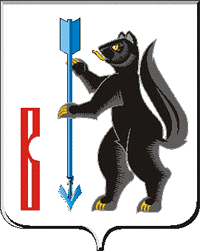 АДМИНИСТРАЦИЯГОРОДСКОГО ОКРУГА ВЕРХОТУРСКИЙП О С Т А Н О В Л Е Н И Еот 14.04.2017г. № 261г. ВерхотурьеО проведении Праздника Весны и Трудав городском округе Верхотурский 1 мая 2017 года	Во исполнение постановления Правительства Свердловской области от 05.04.2016г. № 218-ПП «О подготовке и проведении в Свердловской области мероприятий,  посвященных Празднику  Весны и Труда и субботника по уборке территорий», руководствуясь статьёй 26 Устава городского округа Верхотурский,ПОСТАНОВЛЯЮ:1.Провести в городском округе Верхотурский 1 мая 2017 года мероприятия, посвящённые Празднику Весны и Труда.2.Утвердить план мероприятий, посвящённых Празднику Весны и Труда в городском округе Верхотурский (прилагается).3.Предложить руководителям предприятий, организаций и учреждений всех форм собственности совместно с профсоюзными комитетами провести торжественные приемы и награждение лучших работников грамотами и ценными подарками, представить к награждению грамотами главы городского округа Верхотурский, Администрации городского округа Верхотурский передовиков производства, принять участие в праздничном  шествии, субботниках по очистке территории.         4.Начальникам территориальных управлений Администрации городского округа Верхотурский совместно с МБУК «Центр культуры» провести праздничные мероприятия на подведомственных территориях.5.Управлению культуры, туризма и молодёжной политики Администрации городского округа Верхотурский (Гайнанова Н.А.) организовать культурную программу согласно плану мероприятий.6.Директору МБСОУ «Спортивный клуб «Олимп» Ившиной Л.С.:1) подготовить распоряжение Администрации городского округа Верхотурский о проведении традиционной легкоатлетической эстафеты,  посвященной Дню Победы;2) согласовать маршрут прохождения эстафеты с Отделом полиции № 33 (дислокация г. Верхотурье) Межмуниципального отдела Министерства внутренних дел России «Новолялинский» (Дружинин В.А.)  и Верхотурским Муниципальным унитарным предприятием «Транспорт» (Гребенев С.А.);3) организовать проведение легкоатлетической эстафеты среди младших школьников 1 Мая и других спортивных мероприятий в соответствии с планом и положением об их проведении.7.Комитету экономики и планирования Администрации городского округа Верхотурский (Нарсеева Е.Н.):1) организовать выездную праздничную торговлю в центре города, пунктов общественного питания, работу аттракционов;2) в срок до 24 апреля 2017 года подготовить схему размещения торговых рядов в соответствии с утвержденным количеством мест для продажи товаров (выполнения работ, оказание услуг);3) в срок до 24 апреля 2017 года предоставить комитету по управлению муниципальным имуществом Администрации городского округа Верхотурский (Лумпова Е.С.) перечень организаций и индивидуальных предпринимателей для заключения договоров аренды земельных участков.8.Комитету по управлению муниципальным имуществом Администрации городского округа Верхотурский (Лумпова Е.С.) в срок до 29 апреля 2017 года подготовить проекты договоров аренды земельных участков и оповестить организации и индивидуальных предпринимателей о готовности договоров аренды земельных участков, предоставляемых для продажи товаров (выполнения работ, оказания услуг).9.Отделу по делам гражданской обороны и чрезвычайным ситуациям Администрации городского округа Верхотурский (Терехов С.И.) совместно с Отделением надзорной деятельности городского округа Верхотурский, Новолялинского городского округа Управления надзорной деятельности и профилактической работы ГУ МЧС России по Свердловской области (Бармин В.А.), Отделом полиции № 33 (дислокация г. Верхотурье) Межмуниципального отдела Министерства внутренних дел России «Новолялинский» (Дружинин В.А.) в срок до 27 апреля 2017 года, провести обследование всех площадок, где запланировано проведение праздничных мероприятий, на предмет антитеррористической защищённости и противопожарной безопасности, с составлением акта.10.Муниципальному унитарному предприятию «Услуга» (Устинова М.И.) организовать работу общественного туалета.11.Муниципальному казенному учреждению «Служба заказчика» (Широких А.А.) организовать уборку и своевременный вывоз мусора с центральной площади города.12.Организационному отделу Администрации городского округа Верхотурский (Тарамженина О.А.) организовать выписку и выдачу пропусков для осуществления беспрепятственного движения автотранспортных средств по центральной части города.13.Рекомендовать Отделу полиции № 33 (дислокация г. Верхотурье) Межмуниципального отдела Министерства внутренних дел России «Новолялинский» (Дружинин В.А.) обеспечить охрану общественного порядка, установить посты блокирования дорожного движения 1 мая 2017года с 09:00 до 14:00 часов на перекрёстке улиц Карла Маркса-Ершова, на маршруте следования колонны с 11:00 до 13:00 часов по улицам Советская – Комсомольская – Ленина –  Гостиница «Соболь» - Городская площадь.14.Рекомендовать Верхотурскому району электрических сетей (Смагин А.В.) обеспечить подачу электроэнергии для подключения аттракционов и пунктов питания.15.Рекомендовать Государственному бюджетному учреждению здравоохранения Свердловской области «ЦРБ Верхотурского района» (Полтавский С.Н.) обеспечить дежурство машины скорой помощи в местах проведения мероприятий. 16.Опубликовать настоящее постановление в информационном бюллетене «Верхотурская неделя» и разместить на официальном сайте городского округа Верхотурский.17.Контроль исполнения настоящего постановления оставляю за собой.Глава Администрациигородского округа Верхотурский 						   В.В. Сизиков УТВЕРЖДЕНпостановлением Администрациигородского округа Верхотурскийот 14.04.2017г. № 261«О проведении Праздника Весны и Трудав городском округе Верхотурский 1 мая 2017 года»ПЛАН мероприятий, посвященных празднику Весны и Трудав городском округе Верхотурский 1 Мая 2017 года№МероприятиеДата и время проведенияМесто проведения Ответственный 1.Легкоатлетическая эстафета среди учащихся начальных классов, посвященная Дню Победы11:00Центр городаИвшина Л.С.3.Работа торговых рядов, аттракционовс 11:00Городская площадьНарсеева Е.Н.4.Праздничное шествие трудовых коллективов, общественных организаций, профсоюзов «Когда мы едины, мы непобедимы!»12:30-13:00по установленному маршруту Администрация,УКТ и МП5.Праздничный  концерт, посвященный празднику Весны и Труда «Первомай встречаем все» (поздравление Главы городского округа Верхотурский, главы Администрации, награждение «Человек труда») 13:00-14:00Городская площадь      УКТ и МП